О мерах по обеспечению противопожарной безопасности 
на территории Русско-Алгашинского сельского поселенияв осенне–зимний период 2019-2020 годов В соответствии со ст. 19 Федерального закона от 21.12.1994 № 69-ФЗ «О пожарной безопасности»,  Федеральным законом от 06.10.2003 г. № 131 – ФЗ «Об общих принципах организации местного самоуправления в Российской Федерации», Законом Чувашской Республики от 18.10.2004 г. № 19 "Об организации местного самоуправления в Чувашской Республике",  ст. 7 Устава Русско-Алгашинского сельского поселения Шумерлинского района и в целях дальнейшего укрепления пожарной безопасности,  повышения уровня противопожарной защиты населения на территории Русско-Алгашинского сельского поселения Шумерлинского района администрация Русско-Алгашинского сельского поселения п о с т а н о в л я е т:1. Обеспечить выполнение нижеследующих мероприятий в области  пожарной безопасности в осенне-зимний период 2020-2021годов:- активизировать работу по организации деятельности подразделений добровольной пожарной охраны и привлечению их к предупредительно-профилактической работе; - организовать проверку источников противопожарного водоснабжения населенных пунктов, принять меры по обеспечению их работоспособности в условиях низких температур окружающей среды: произвести очистку мест размещения пожарных гидрантов от мусора, снега и наледи, организовать утепление водозаборных колодцев, провести работу по ремонту пожарных гидрантов, в населенных пунктах организовать на прудах и реках незамерзающие проруби, обеспечить подъезды к источникам противопожарного водоснабжения;-  обновить указатели пожарных водоемов и пожарных гидрантов согласно требованиям ГОСТ Р 12.4.026-2001 и НПБ 160-97;- провести комплекс мероприятий на объектах жизнеобеспечения, а также в жилом секторе по контролю содержания и эксплуатации систем отопления, газо- и электроснабжения; - организовать проведение рейдов по жилому сектору, особое внимание обратить на бесхозные жилые строения, жилые здания с низкой противопожарной устойчивостью, жилые помещения, в которых проживают социально-неблагополучные семьи, а также на места возможного проживания лиц без определенного места жительства, склонных к правонарушениям в области пожарной безопасности; - принять меры по очистке подвалов, чердачных помещений, технических подполий общественных зданий и жилых домов от мусора и других горючих материалов, освобождению подвалов от складов горючих материалов, исключению доступа посторонних лиц в подвальные и чердачные помещения; - обсудить состояние пожарной безопасности объектов жилого сектора на собраниях граждан с принятием действенных мер по усилению противопожарной защиты; - рассмотреть проблемные вопросы по обеспечению пожарной безопасности жилищного фонда, объектов экономики и населенных пунктов на заседаниях комиссий по предупреждению и ликвидации чрезвычайных ситуаций и обеспечению пожарной безопасности; - организовать своевременную уборку и вывоз мусора, принять меры по запрету разведения костров и сжигания мусора на подведомственных территориях;- при проведении новогодних мероприятий на объектах с массовым пребыванием людей установить дежурство администрации и членов ДПД, практически отработать с персоналом объектов порядок действий в случае возникновения пожара, правила пользования первичными средствами пожаротушения;- организовать разъяснительную работу среди населения о правилах пожарной безопасности в период новогодних мероприятий и правила пользования пиротехническими изделиями и размещение противопожарной наглядной агитации на стендах;- произвести корректировку схемы оповещения населения в случае возникновения чрезвычайных ситуаций;- организовать и довести до сведения каждого жителя   поселения  информацию о функционировании номеров телефонов «01», «112», 2-16-74, 60-2-35 . предназначенных для вызова населением  спасательных служб и обеспечения экстренного реагирования на возникающие аварийные и чрезвычайные ситуации. На официальном сайте администрации сельского поселения в сети Интернет разместить памятку о соблюдении гражданами мер безопасности при нахождении в зонах возможного схода снежной массы, наледи и сосулек, с кровли зданий и сооружений, регулярно информировать население через средства массовой информации об опасности схода снежной массы, наледи и сосулек;2. Рекомендовать руководителям организаций и учреждений всех форм собственности организовать выполнение мероприятий, направленных на укрепление пожарной безопасности вверенных объектов и территорий, своевременное проведение противопожарных  инструктажей на рабочих местах и в жилом секторе; 3.  Настоящее постановление вступает в силу со дня опубликования в издании «Вестник Русско-Алгашинского сельского поселения» и подлежит размещению на официальном сайте Русско-Алгашинского сельского поселения.            4.   Контроль исполнения настоящего постановления оставляю за собой.Глава Русско-Алгашинского сельского поселения 	                                                         Спиридонов В.Н.ЧĂВАШ  РЕСПУБЛИКИÇĚМĚРЛЕ РАЙОНĚ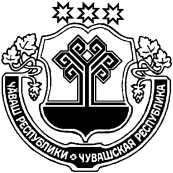 ЧУВАШСКАЯ РЕСПУБЛИКА ШУМЕРЛИНСКИЙ  РАЙОН  ВЫРĂС УЛХАШ ЯЛ ПОСЕЛЕНИЙĚН ПУÇЛĂХĚ ЙЫШĂНУ«09»ноября 2019  №64/1Вырăс Улхаш салиАДМИНИСТРАЦИЯ РУССКО-АЛГАШИНСКОГО СЕЛЬСКОГО ПОСЕЛЕНИЯ ПОСТАНОВЛЕНИЕ«09»ноября 2019   № 64/1село Русские Алгаши